О создании муниципального казенного предприятия «Жилищно-коммунальное хозяйство Усть-Абаканского района»	В соответствии со статьей 50.1 Гражданского кодекса Российской Федерации, статьями 8, 20 Федерального закона от 14.11.2002 № 161-ФЗ «О государственных и муниципальных унитарных предприятиях», пунктом 6 статьи 46 Устава муниципального образования Усть-Абаканский район, решениями Совета депутатов Усть-Абаканского района  от 17.07.2019 № 61 «Об утверждении Соглашения между администрацией Московского сельсовета Усть-Абаканского района Республики Хакасия  и  администрацией Усть-Абаканского  района Республики Хакасия о передаче осуществления отдельных полномочий по решению вопросов местного значения», от 17.07.2019 № 60 «Об утверждении Соглашения между администрацией Доможаковского сельсовета Усть-Абаканского района Республики Хакасия  и  администрацией Усть-Абаканского  района Республики Хакасия о передаче осуществления отдельных полномочий по решению вопросов местного значения», от 17.07.2019 № 59 «Об утверждении Соглашения между администрацией Райковского сельсовета Усть-Абаканского района Республики Хакасия  и  администрацией Усть-Абаканского  района Республики Хакасия о передаче осуществления отдельных полномочий по решению вопросов местного значения», от 17.07.2019 № 58 «Об утверждении Соглашения между администрацией Чарковского сельсовета Усть-Абаканского района Республики Хакасия  и  администрацией Усть-Абаканского  района Республики Хакасия о передаче осуществления отдельных полномочий по решению вопросов местного значения», от 17.07.2019 № 57  «Об утверждении Соглашения между администрацией Вершино-Биджинского сельсовета Усть-Абаканского района Республики Хакасия  и  администрацией Усть-Абаканского  района Республики Хакасия о передаче осуществления отдельных полномочий по решению вопросов местного значения», от 17.97.2019 № 56 «Об утверждении Соглашения между администрацией Усть-Бюрского сельсовета Усть-Абаканского района Республики Хакасия  и  администрацией Усть-Абаканского  района Республики Хакасия о передаче осуществления отдельных полномочий по решению вопросов местного значения», администрация Усть-Абаканского района ПОСТАНОВЛЯЕТ:1. Создать муниципальное казенное предприятие «Жилищно-коммунальное хозяйство Усть-Абаканского района».2. Утвердить Устав муниципального казенного предприятия «Жилищно-коммунальное хозяйство Усть-Абаканского района» (приложение).3. Определить подведомственность казенного предприятия Управлению жилищно-коммунального хозяйства и строительства администрации Усть-Абаканского района.4. Управлению имущественных отношений администрации Усть-Абаканского района (Н.И. Макшина):- до 01.09.2019 зарегистрировать казенное предприятие в налоговом органе;- до 15.09.2019 совместно с Главами Московского, Усть-Бюрского, Вершино-Биджинского, Чарковского, Доможаковского, Райковского сельсоветов провести предусмотренные законодательством мероприятия по передаче указанными поселениями в муниципальную собственность Усть-Абаканского района имущества и оборудования, необходимых для осуществления Усть-Абаканским районом переданных полномочий;- передать казенному предприятию имущество, необходимое для осуществления его деятельности, на праве оперативного управления, в месячный срок с даты его государственной регистрации.5. Первому заместителю Главы администрации Усть-Абаканского района      И.В. Белоусу представить Главе Усть-Абаканского района для назначения кандидатуру руководителя казенного предприятия в течение 5 рабочих дней с даты государственной регистрации.6. Управлению жилищно-коммунального хозяйства и строительства администрации Усть-Абаканского района (Т.В. Новикова) совместно с Управлением финансов и экономики администрации Усть-Абаканского района (Н.А. Потылицына) в месячный срок с даты государственной регистрации казенного предприятия:- обеспечить расчет регулируемых цен и тарифов на производимые предприятием работы и оказываемые услуги;- представить на утверждение администрации Усть-Абаканского района план (программу) финансово-хозяйственной деятельности и смету доходов и расходов предприятия.7. Управлению финансов и экономики администрации Усть-Абаканского района (Н.А. Потылицына) до 01.09.2019 разработать правовые акты по вопросу предоставления казенному предприятию субсидии для возмещения затрат, связанных с его созданием.8. Главному редактору МАУ «Редакция газеты «Усть-Абаканские известия» И.Ю. Церковной опубликовать настоящее постановление в газете «Усть-Абаканские известия» или в газете «Усть-Абаканские известия официальные».9. Управляющему делами администрации Усть-Абаканского района               В.В. Губину разместить настоящее постановление на официальном сайте администрации Усть-Абаканского района в информационно-телекоммуникационной сети «Интернет».10. Контроль за исполнением настоящего постановления возложить на первого заместителя Главы администрации Усть-Абаканского района И.В. Белоуса.Глава Усть-Абаканского района                                                               Е.В. ЕгороваПриложение кпостановлению администрацииУсть-Абаканского района от 07.08.2019  № 1013-пУСТАВ муниципального казенного предприятия «Жилищно-коммунальное хозяйство Усть-Абаканского района»1. ОБЩИЕ ПОЛОЖЕНИЯ1.1. Муниципальное казенное предприятие «Жилищно-коммунальное хозяйство Усть-Абаканского района», именуемое в дальнейшем «Предприятие», создано на основании постановления администрации Усть-Абаканского района и действует в соответствии с законодательством Российской Федерации, Республики Хакасия, муниципальными правовыми актами Усть-Абаканского района и настоящим Уставом.1.2. Полное фирменное наименование Предприятия – муниципальное казенное предприятие «Жилищно-коммунальное хозяйство Усть-Абаканского района».Сокращенное фирменное наименование Предприятия – МКП «ЖКХ Усть-Абаканского района».1.3. Место нахождения Предприятия: Республика Хакасия, Усть-Абаканский район, р.п. Усть-Абакан, ул. Октябрьская, 18.Почтовый адрес Предприятия: 655100, Республика Хакасия, Усть-Абаканский район, р.п. Усть-Абакан, ул. Октябрьская, 18.1.4. Предприятие является коммерческой организацией, не наделенной правом собственности на имущество, закрепленное за ней собственником.1.5. Учредителем и собственником имущества Предприятия является муниципальное образование Усть-Абаканский район.1.6. Правомочия собственника имущества и учредителя Предприятия осуществляет администрация Усть-Абаканского района.Предприятие находится в ведении Управления жилищно-коммунального хозяйства и строительства администрации Усть-Абаканского района.Управление жилищно-коммунального хозяйства и строительства администрации Усть-Абаканского района, Управление финансов и экономики администрации Усть-Абаканского района и Управление имущественных отношений администрации Усть-Абаканского района наделены отдельными полномочиями и функциями собственника имущества Предприятия в соответствии с муниципальными нормативными правовыми актами, регулирующими деятельность муниципальных казенных предприятий, и настоящим Уставом.2. ПРАВОВОЕ ПОЛОЖЕНИЕ И ОТВЕТСТВЕННОСТЬ ПРЕДПРИЯТИЯ2.1. Предприятие считается созданным как юридическое лицо с момента его государственной регистрации.2.2. Предприятие имеет самостоятельный баланс, может от своего имени приобретать и осуществлять гражданские права, нести гражданские обязанности, необходимые для осуществления его деятельности, быть истцом и ответчиком в суде.Деятельность Предприятия осуществляется в соответствии с планом (программой) финансово-хозяйственной деятельности, сметой доходов и расходов, утверждаемыми администрацией Усть-Абаканского района.2.3. Предприятие создано без ограничения срока.2.4. Предприятие имеет круглую печать, содержащую его полное фирменное наименование на русском языке и указание на место его нахождения.2.5. Предприятие имеет штампы и бланки со своим фирменным наименованием. Оно вправе иметь собственную эмблему, а также зарегистрированный в установленном порядке товарный знак и другие средства индивидуализации.2.6. Предприятие вправе в установленном порядке открывать банковские счета на территории Российской Федерации и за ее пределами.2.7. Предприятие несет ответственность по своим обязательствам, установленную законодательством Российской Федерации, за результаты своей производственно-хозяйственной деятельности и выполнение обязательств перед собственником имущества муниципальным образованием Усть-Абаканский район, поставщиками, потребителями, бюджетом, банками, другими юридическими и физическими лицами.Предприятие отвечает по своим обязательствам всем принадлежащим ему имуществом. Муниципальное образование в установленном порядке при недостаточности имущества у Предприятия несет субсидиарную ответственность по его обязательствам.3. ФИЛИАЛЫ И ПРЕДСТАВИТЕЛЬСТВА. УЧАСТИЕ В КОММЕРЧЕСКИХИ НЕКОММЕРЧЕСКИХ ОРГАНИЗАЦИЯХ3.1. Предприятие по согласованию с собственником имущества может создавать филиалы и открывать представительства.Создание Предприятием филиалов и открытие представительств на территории Российской Федерации осуществляются с соблюдением требований Федерального закона от 14.11.2002 № 161-ФЗ «О государственных и муниципальных унитарных предприятиях» и иных федеральных законов.3.2. Филиалом Предприятия является его обособленное подразделение, расположенное вне места нахождения Предприятия и осуществляющее все его функции или их часть, в том числе функции представительства.3.3. Представительством Предприятия является его обособленное подразделение, расположенное вне места нахождения Предприятия, представляющее интересы Предприятия и осуществляющее их защиту.3.4. Филиал и представительство Предприятия не являются юридическими лицами и действуют на основании утвержденных Предприятием положений. Предприятие наделяет созданные им филиалы и представительства имуществом, необходимым для осуществления их деятельности.Руководитель филиала или представительства Предприятия назначается Предприятием и действует на основании его доверенности. При прекращении трудового договора с руководителем филиала или представительства указанная доверенность отменяется Предприятием.Филиал и представительство Предприятия осуществляют свою деятельность от имени Предприятия. Ответственность за деятельность филиала и представительства несет Предприятие.3.5. На момент регистрации Предприятие не имеет филиалов и представительств.3.6. Предприятие может быть участником (членом) коммерческих организаций, а также некоммерческих организаций, в которых в соответствии с федеральным законом допускается участие юридических лиц.Предприятие не вправе выступать учредителем (участником) кредитных организаций.3.7. Решение об участии Предприятия в коммерческой или некоммерческой организации может быть принято только с согласия собственника имущества Предприятия.Распоряжение вкладом (долей) в уставном (складочном) капитале хозяйственного общества или товарищества, а также принадлежащими Предприятию акциями осуществляется Предприятием только с согласия собственника его имущества.4. ИМУЩЕСТВО ПРЕДПРИЯТИЯ4.1. Все имущество Предприятия находится в муниципальной собственности Усть-Абаканского района, является неделимым и не может быть распределено по вкладам (долям, паям), в том числе между работниками Предприятия, принадлежит ему на праве оперативного управления, отражается на его самостоятельном балансе.4.2. Доходы Предприятия, полученные от осуществления разрешенной настоящим Уставом деятельности, учитываются в смете доходов и расходов Предприятия в полном объеме и используются на установленные настоящим Уставом цели и предмет деятельности Предприятия.Доходы от использования муниципального имущества, переданного Предприятию в оперативное управление, поступают в распоряжение Предприятия.4.3. Источниками формирования имущества Предприятия, в том числе финансовых ресурсов, являются:- имущество, переданное Предприятию его собственником;- доходы, полученные от выполнения работ, услуг, реализации продукции, а также от других видов хозяйственной и финансовой деятельности, разрешенных настоящим Уставом;- заемные средства, в том числе кредиты банков и других кредитных организаций, получение которых согласовано в установленном порядке;- амортизационные отчисления;- бюджетные ассигнования;- дивиденды (доходы), поступающие от хозяйственных обществ и товариществ, в уставных капиталах которых участвует Предприятие;- иные источники, не противоречащие законодательству Российской Федерации.4.4. Предприятие не вправе без согласия собственника имущества Предприятия совершать:- сделки по распоряжению вкладом (долей) в уставном (складочном) капитале хозяйственного общества или товарищества, а также принадлежащими казенному Предприятию акциями;- сделки по распоряжению имуществом Предприятия;- сделки, связанные с предоставлением займов, поручительств, получением банковских гарантий (за исключением банковских гарантий, предоставляемых для участия в торгах), с иными обременениями, уступкой требований, переводом долга, а также заключать договоры простого товарищества;- сделки, направленные на получение заимствований;- сделки, в совершении которых имеется заинтересованность.4.5. Сделки Предприятия, для осуществления которых требуется получение предварительного согласия, согласовываются в порядке, установленном муниципальными правовыми актами.4.6. Движимым и недвижимым имуществом Предприятие распоряжается только в пределах, не лишающих его возможности осуществлять деятельность, цели, предмет, виды которой определены настоящим Уставом.Сделки, совершенные Предприятием с нарушением этого требования, являются ничтожными.4.7. Права на объекты интеллектуальной собственности Предприятие осуществляет в соответствии с законодательством Российской Федерации.4.8. Предприятие вправе создавать (ликвидировать) филиалы и представительства по согласованию с собственником имущества.5. ЦЕЛИ, ПРЕДМЕТ И ВИДЫ ДЕЯТЕЛЬНОСТИ        5.1. Предприятие создано в целях решения вопросов местного значения по организации тепло- и водоснабжения, водоотведения на территориях Чарковского, Доможаковского, Усть-Бюрского, Райковского, Вершино-Биджинского, Московского сельсоветов; по содержанию на территории Усть-Абаканского района межпоселенческих мест захоронения, организации ритуальных услуг; для оказания юридическим и физическим лицам жилищно-коммунальных услуг, услуг по ремонту и строительству зданий и сооружений.5.2. Для достижения целей, установленных в пункте 5.1 настоящего Устава, Предприятие вправе осуществлять следующие виды деятельности (предметы деятельности):- забор, очистка и распределение воды (код ОКВЭД 36.00);- производство пара и горячей воды (тепловой энергии) котельными (код ОКВЭД 35.30.14);- передача пара и горячей воды (тепловой энергии) (код ОКВЭД 35.30.2);- распределение пара и горячей воды (тепловой энергии) (код ОКВЭД 35.30.3);- обеспечение работоспособности котельных (код ОКВЭД 35.30.4);- обеспечение работоспособности тепловых сетей (код ОКВЭД 35.30.5);- торговля паром и горячей водой (тепловой энергией) (код ОКВЭД 35.30.6);- строительство автомобильных дорог и автомагистралей (код ОКВЭД 42.11);- строительство инженерных коммуникаций (код ОКВЭД 71.142.2);- строительство инженерных коммуникаций для водоснабжения и водоотведения, газоснабжения (код ОКВЭД 42.21);- разборка и снос зданий, подготовка строительного участка (код ОКВЭД 43.1);- производство земляных работ (код ОКВЭД 43.12.3);- производство электромонтажных работ (код ОКВЭД 43.21);- производство санитарно-технических работ, монтаж отопительных систем и систем кондиционирования воздуха (код ОКВЭД 43.22);- производство штукатурных работ (код ОКВЭД 43.31);- работы столярные и плотничные (код ОКВЭД 43.32);- производство работ по внутренней отделке зданий (включая потолки, раздвижные и съемные перегородки и т.д.) (код ОКВЭД 43.32.3);- работы по устройству покрытий полов и облицовке стен (код ОКВЭД 43.33);- производство малярных и стекольных работ (код ОКВЭД 43.34);- производство стекольных работ (код ОКВЭД 43.34.2);- производство прочих отделочных и завершающих работ (код ОКВЭД 43.39);- производство кровельных работ (код ОКВЭД 43.91);- работы по установке строительных лесов и подмостей (код ОКВЭД 43.99.2);- работы бетонные и железобетонные (код ОКВЭД 43.99.4);- работы по монтажу стальных строительных конструкций (код ОКВЭД 43.99.5);- работы каменные и кирпичные (код ОКВЭД 43.99.6);- работы по сборке и монтажу сборных конструкций (код ОКВЭД 43.99.7);- работы строительные специализированные, не включенные в другие группировки (код ОКВЭД 43.99.9);- организация похорон и предоставление связанных с ними услуг (код ОКВЭД 96.03);- заключение договоров с поставщиками и потребителями на оказание жилищно-коммунальных услуг, организация учета их объемов, контроль качества предоставленных услуг, применение к поставщикам и потребителям услуг санкций за нарушение условий договоров;- начисление и сбор платежей с потребителей за оказанные жилищно-коммунальные услуги, в т.ч. с граждан с учетом предоставления им льгот, взыскание в судебном порядке задолженности с потребителей за предоставленные жилищно-коммунальные услуги;- организация работы по рациональному использованию финансовых средств, экономии материальных ресурсов и энергоресурсов;- обеспечение рассмотрения предложений, заявлений, жалоб, возникающих по поводу жилищно-коммунального обслуживания потребителей, и принятие по ним мер в пределах своей компетенции;- организация работ по ликвидации аварий и повреждений на обслуживаемых объектах;- оказание платных и безвозмездных услуг, непосредственно связанных с деятельностью Предприятия, физическим и юридическим лицам;- иные виды хозяйственной деятельности, не запрещенной законодательством, обеспечивающей получение прибыли.        5.3. Предприятия вправе осуществлять иную деятельность, не лишающую его возможности реализовывать цели, предмет и виды деятельности, определенные в пунктах 5.1 и 5.2 настоящего Устава.Виды деятельности, подлежащие обязательному лицензированию, осуществляются Предприятием после получения соответствующей лицензии.5.4. Предприятие имеет гражданские права, соответствующие целям и предметам его деятельности, предусмотренным в пунктах 5.1 – 5.3 настоящего Устава, и несет связанные с этой деятельностью гражданские обязанности.6. ОРГАНИЗАЦИЯ ДЕЯТЕЛЬНОСТИ ПРЕДПРИЯТИЯ6.1. Предприятие строит свои отношения с государственными органами, муниципальными органами, другими предприятиями, организациями и гражданами во всех сферах хозяйственной деятельности на основе хозяйственных договоров, соглашений, контрактов.Предприятие свободно в выборе форм и предмета хозяйственных договоров и обязательств, любых других условий хозяйственных взаимоотношений с другими предприятиями, учреждениями и организациями, за исключением случаев, предусмотренных законодательством, настоящим Уставом.6.2. Цены и тарифы на все виды производимых работ, услуг, выпускаемую и реализуемую Предприятием продукцию устанавливаются в соответствии с законами и иными нормативными правовыми актами Российской Федерации, Республики Хакасия и муниципальными правовыми актами.6.3. Для выполнения уставных целей Предприятие имеет право в порядке, установленном законодательством Российской Федерации, Республики Хакасия и муниципальными нормативными правовыми актами:- по согласованию с собственником имущества Предприятия создавать филиалы и представительства, утверждать положения о них, принимать решения об их реорганизации и ликвидации;- приобретать или арендовать основные и оборотные средства за счет имеющихся у него финансовых ресурсов и иных не противоречащих законодательству источников;- осуществлять материально-техническое обеспечение производства и развитие объектов социальной сферы;- планировать свою деятельность и определять перспективы развития исходя из спроса на выполняемые работы, оказываемые услуги, производимую продукцию;- определять и устанавливать формы и системы оплаты труда, структуру и штатное расписание в пределах сметы доходов и расходов;- определять размер средств, направляемых на оплату труда работников Предприятия, на техническое и социальное развитие, в соответствии с порядком формирования фондов Предприятия, регламентированным муниципальными правовыми актами, и в пределах сметы доходов и расходов.6.4. Предприятие не вправе:- использовать амортизационные отчисления на цели потребления, в том числе на оплату труда работников Предприятия, социальное развитие, выплату вознаграждения руководителю Предприятия;- использовать средства, полученные от сделок с имуществом (арендную плату, средства от продажи имущества) на цели потребления, в том числе на оплату труда работников Предприятия, социальное развитие, выплату вознаграждения руководителю Предприятия.6.5. Предприятие обязано:- согласовывать в порядке, устанавливаемом муниципальными правовыми актами, осуществление Предприятием сделок по распоряжению имуществом, находящимся в оперативном управлении Предприятия, с собственником имущества Предприятия;- согласовывать в порядке, устанавливаемом муниципальными правовыми актами, осуществление Предприятием крупной сделки, величина которой установлена законодательством, с собственником имущества Предприятия;- согласовывать в порядке, устанавливаемом муниципальными правовыми актами, с собственником имущества Предприятия сделок, в совершении которых имеется заинтересованность руководителя Предприятия, в соответствии с требованиями, установленными законодательством Российской Федерации;- согласовывать в порядке, устанавливаемом муниципальными правовыми актами, с собственником имущества Предприятия заимствования в соответствии с требованиями, установленными законодательством Российской Федерации;- согласовывать в порядке, устанавливаемом муниципальными правовыми актами, с собственником имущества Предприятия сделки Предприятия (передача в аренду, залог, внесение в качестве вклада в уставный (складочный) капитал хозяйственного общества или товарищества, заключение договора простого товарищества или иные способы распоряжения имуществом, в том числе его продажа) с муниципальным имуществом, переданным в оперативное управление, в том числе крупные сделки и сделки, в совершении которых имеется заинтересованность руководителя Предприятия;- нести ответственность в соответствии с законодательством Российской Федерации за нарушение обязательств;- возмещать ущерб, причиненный нерациональным использованием земли и других природных ресурсов, загрязнением окружающей среды, нарушением правил безопасности производства, санитарно-гигиенических норм и требований по защите здоровья работников, населения и потребителей продукции, за счет результатов своей хозяйственной деятельности;- обеспечивать гарантированные законодательством Российской Федерации минимальный размер оплаты труда, условия труда и меры социальной защиты своих работников;- обеспечивать своевременно и в полном объеме выплату работникам заработной платы в соответствии с законодательством Российской Федерации;- обеспечивать своим работникам безопасные условия труда и нести ответственность в установленном порядке за ущерб, причиненный их здоровью и трудоспособности;- осуществлять оперативный и бухгалтерский учет результатов финансово-хозяйственной и иной деятельности, вести статистическую отчетность, отчитываться о результатах деятельности в соответствующих органах в порядке и в сроки, установленные законодательством Российской Федерации и муниципальными правовыми актами. Не позднее 1 апреля направлять в администрацию Усть-Абаканского района копии годового отчета (баланс с приложениями и пояснительной запиской) с отметкой о принятии его налоговым органом для утверждения его показателей. За ненадлежащее исполнение обязанностей и искажение государственной отчетности должностные лица Предприятия несут ответственность, установленную законодательством Российской Федерации;- формировать из остающейся в распоряжении Предприятия в соответствии с установленным порядком прибыли следующие фонды: резервный, развития производства, развития социальной сферы и материального поощрения. Размеры этих фондов устанавливаются муниципальными правовыми актами и указываются в плане (программе) финансово-хозяйственной деятельности Предприятия;- использовать средства резервного фонда исключительно на покрытие убытков Предприятия. Средства остальных сформированных фондов направляются исключительно на цели, согласно которым они сформированы, в соответствии с муниципальными нормативными правовыми актами;- выполнять государственные мероприятия по гражданской обороне и мобилизационной подготовке в соответствии с законодательством и нормативными правовыми актами Российской Федерации и муниципальными правовыми актами;- представлять отчетность об эффективности деятельности Предприятия в Управление жилищно-коммунального хозяйства и строительства администрации Усть-Абаканского района;- представлять бухгалтерскую документацию и материалы по финансово-хозяйственной деятельности Предприятия для проведения аудиторской проверки по требованию собственника имущества Предприятия;- обеспечивать хранение документов Предприятия в порядке, установленном законодательством Российской Федерации;- представлять на утверждение план (программу) финансово-хозяйственной деятельности Предприятия;- осуществлять регистрацию своих заимствований у третьих лиц в соответствии с законодательством;- ежегодно публиковать отчетность о своей деятельности в случаях, предусмотренных федеральными законами или иными нормативными правовыми актами Российской Федерации и муниципальными правовыми актами;- по решению собственника имущества Предприятия, определившего аудитора и стоимость его услуг, проводить за счет средств Предприятия аудиторскую проверку деятельности Предприятия в порядке и на условиях, установленных законодательством.7. УПРАВЛЕНИЕ ПРЕДПРИЯТИЕМ7.1. Права, полномочия собственника имущества Предприятия, не указанные в настоящем Уставе, определяются в соответствии со статьей 20 Федерального закона от 14.11.2002 № 161-ФЗ «О государственных и муниципальных унитарных предприятиях», другими актами законодательства Российской Федерации, муниципальными нормативными правовыми актами.7.2. Единоличным исполнительным органом Предприятия является директор.Директор Предприятия назначается и освобождается от должности распоряжением Главы Усть-Абаканского района.Назначение руководителя Предприятия предшествует заключению с ним трудового договора.7.3. Трудовой договор с руководителем Предприятия заключается, изменяется и прекращается в соответствии с трудовым законодательством.7.4. Руководитель Предприятия подотчетен собственнику имущества Предприятия.Руководитель Предприятия отчитывается о деятельности Предприятия в порядке и в сроки, которые определяются собственником имущества Предприятия.7.5. Руководитель Предприятия действует от имени Предприятия без доверенности, в том числе представляет его интересы, совершает в установленном порядке сделки от имени Предприятия, утверждает структуру и штаты Предприятия, осуществляет прием на работу работников Предприятия, заключает, изменяет и прекращает с ними трудовые договоры, издает приказы, выдает доверенности в порядке, установленном законодательством Российской Федерации.Руководитель Предприятия принимает на работу заместителей руководителя и главного бухгалтера Предприятия по согласованию с собственником имущества Предприятия. 7.6. Руководитель Предприятия не вправе быть учредителем (участником) юридического лица, занимать должности и заниматься другой оплачиваемой деятельностью в государственных органах, органах местного самоуправления, коммерческих и некоммерческих организациях, кроме преподавательской, научной и иной творческой деятельностью, заниматься предпринимательской деятельностью, быть единоличным исполнительным органом или членом коллегиального исполнительного органа коммерческой организации, за исключением случаев, если участие в органах коммерческой организации входит в его должностные обязанности, а также принимать участие в забастовках.7.7. Руководитель, действуя на основе единоначалия, самостоятельно решает вопросы руководства текущей деятельностью Предприятия, отнесенные к его компетенции Федеральным законом от 14.11.2002 № 161-ФЗ «О государственных и муниципальных унитарных предприятиях», настоящим Уставом, трудовым договором, должностной инструкцией и решениями собственника имущества Предприятия.7.8. Руководитель Предприятия:- открывает в банках расчетный и другие счета;- подписывает исходящие и внутренние документы Предприятия, а также платежные и другие бухгалтерские документы;- контролирует работу и обеспечивает эффективное взаимодействие структурных подразделений и служб Предприятия;- обеспечивает соблюдение законности в деятельности Предприятия;- своевременно обеспечивает уплату Предприятием налогов и сборов в порядке и размерах, определяемых законодательством, предоставляет в установленном порядке статистические, бухгалтерские и иные отчеты;- осуществляет иные полномочия, связанные с реализацией его компетенции.Сделки, в совершении которых имеется заинтересованность руководителя Предприятия, а также крупные сделки совершаются с соблюдением правил статей 22 и 23 Федерального закона от 14.11.2002 № 161-ФЗ «О государственных и муниципальных унитарных предприятиях».7.9. Руководитель Предприятия организует выполнение решений собственника имущества Предприятия.7.10. В случаях, предусмотренных законодательством Российской Федерации и настоящим Уставом, руководитель обязан получить согласие собственника имущества Предприятия на совершение сделок и осуществление других действий, относящихся к компетенции руководителя.7.11. Для реализации своей компетенции директор издает приказы (распоряжения) и дает указания. Приказы (распоряжения) и указания, изданные в письменной форме, подлежат обязательному учету и хранятся в делах Предприятия.Приказы (распоряжения) и указания руководителя обязательны к исполнению всеми сотрудниками Предприятия.7.12. Руководитель Предприятия при осуществлении своих прав и исполнении обязанностей должен действовать в интересах Предприятия добросовестно и разумно.7.13. Руководитель несет в установленном законом порядке ответственность за убытки, причиненные Предприятию его виновными действиями (бездействием), в том числе в случае утраты имущества Предприятия. Расчет убытков производится в соответствии с Гражданским кодексом Российской Федерации.Собственник имущества Предприятия вправе предъявить иск о возмещении убытков, причиненных Предприятию, к руководителю Предприятия.8. ХРАНЕНИЕ ДОКУМЕНТОВ ПРЕДПРИЯТИЯ8.1. Предприятие обязано хранить следующие документы:- Устав Предприятия, а также изменения и дополнения, внесенные в учредительные документы Предприятия и зарегистрированные в установленном порядке;- решения о создании Предприятия, документы о закреплении за Предприятием имущества, об утверждении перечня и денежной оценки, имущества, закрепляемого за Предприятием, а также иные решения, связанные с созданием Предприятия;- документ, подтверждающий государственную регистрацию Предприятия;- документы, подтверждающие права Предприятия на имущество, находящееся на его балансе;- внутренние документы Предприятия;- положения о филиалах и представительствах Предприятия;-решения собственника имущества Предприятия, касающиеся деятельности Предприятия;- аудиторские заключения, заключения органов государственного или муниципального финансового контроля;- иные документы, предусмотренные федеральными законами и иными нормативными правовыми актами, уставом Предприятия, внутренними документами Предприятия, решениями собственника имущества Предприятия и руководителя Предприятия.8.2. Предприятие хранит указанные документы по месту нахождения его руководителя или в ином определенном уставом Предприятия месте.8.3. При ликвидации Предприятия указанные документы передаются на хранение в архив в порядке, установленном законодательством Российской Федерации.9. РЕОРГАНИЗАЦИЯ И ЛИКВИДАЦИЯ ПРЕДПРИЯТИЯ9.1. Реорганизация Предприятия без изменения формы собственности на переданное ему имущество осуществляется в установленном законодательством Российской Федерации и муниципальными правовыми актами порядке.9.2. В случаях, установленных законом, реорганизация Предприятия в форме разделения, выделения или преобразования в муниципальное учреждение осуществляется по решению собственника имущества Предприятия.В случаях, установленных законом, реорганизация Предприятия в форме его присоединения, слияния или преобразования в хозяйственное общество осуществляется по решению собственника имущества Предприятия или по решению суда.9.3. При реорганизации Предприятия вносятся необходимые изменения в Устав и Единый государственный реестр юридических лиц. Реорганизация влечет за собой переход прав и обязанностей Предприятия к его правопреемнику в соответствии с законодательством Российской Федерации.При реорганизации Предприятия в форме разделения, выделения, присоединения, слияния разделительный баланс и/или передаточный акт, содержащий положение о правопреемстве по обязательствам реорганизуемого Предприятия, утверждается собственником имущества предприятия.При реорганизации Предприятия в форме преобразования в муниципальное учреждение передаточный акт, содержащий положение о правопреемстве по обязательствам реорганизуемого Предприятия, утверждается собственником имущества Предприятия.Предприятие считается реорганизованным, за исключением случаев реорганизации в форме присоединения, с момента государственной регистрации вновь возникших юридических лиц.При реорганизации Предприятия в форме присоединения к нему другого юридического лица Предприятие считается реорганизованным с момента внесения в Единый государственный реестр юридических лиц записи о прекращении деятельности присоединенного юридического лица.9.4. Предприятие может быть ликвидировано в порядке, установленном законодательством Российской Федерации, и по решению собственника имущества Предприятия.9.5. Ликвидация Предприятия влечет прекращение его деятельности без перехода прав и обязанностей в порядке правопреемства к другим лицам.Порядок образования ликвидационной комиссии определяется при принятии решения о ликвидации Предприятия.9.6. С момента назначения ликвидационной комиссии к ней переходят полномочия по управлению Предприятием. Ликвидационная комиссия составляет ликвидационный баланс и представляет на утверждение собственнику имущества Предприятия.9.7. Имущество и денежные средства Предприятия, оставшиеся после удовлетворения требований кредиторов и завершения ликвидации Предприятия, передаются ликвидационной комиссией собственнику имущества Предприятия.9.8. Ликвидация Предприятия считается завершенной, а Предприятие – прекратившим свою деятельность с момента исключения его из Единого государственного реестра юридических лиц. Порядок ликвидации Предприятия устанавливается законами и иными нормативными актами Российской Федерации и муниципальными правовыми актами.9.9. При ликвидации и реорганизации Предприятия увольняемым работникам гарантируется соблюдение их прав и интересов в соответствии с законодательством Российской Федерации.9.10. В случае реорганизации Предприятия все документы (управленческие, финансово-хозяйственные, по личному составу и другие) передаются в установленном порядке правопреемнику. В случае ликвидации Предприятия документы постоянного хранения, имеющие научно-историческое значение, документы по личному составу (приказы, личные дела и другие) передаются в муниципальный архив.Передача и упорядочение документов осуществляются силами и за счет средств Предприятия в соответствии с требованиями архивных органов.9.11. Изменение вида Предприятия осуществляется по решению собственника имущества Предприятия.9.12. Изменения и дополнения в Устав Предприятия, в том числе и при изменении вида Предприятия, вносятся постановлением администрации Усть-Абаканского района и регистрируются в установленном порядке.Управляющий делами администрации Усть-Абаканского района                                                    В.В. Губин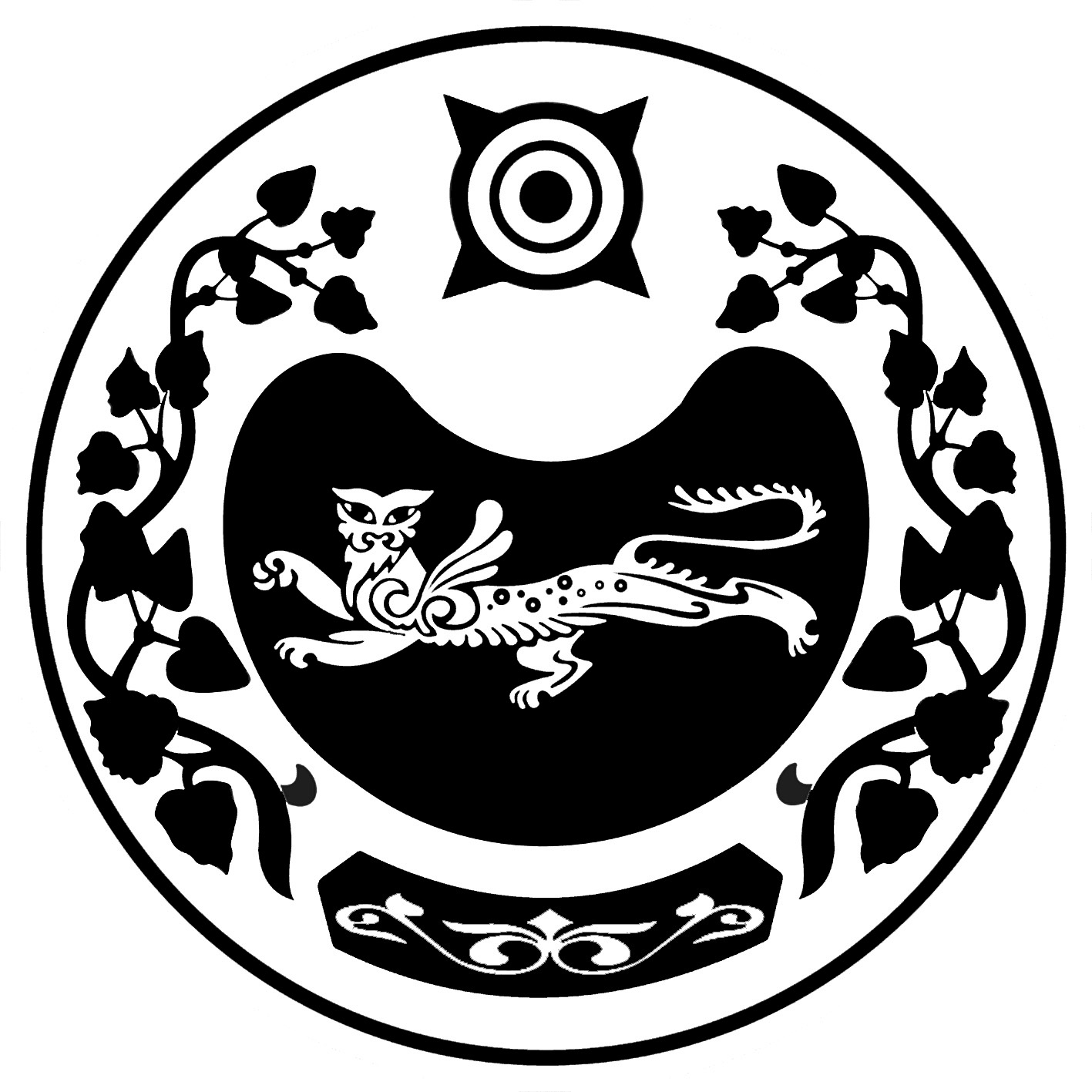 